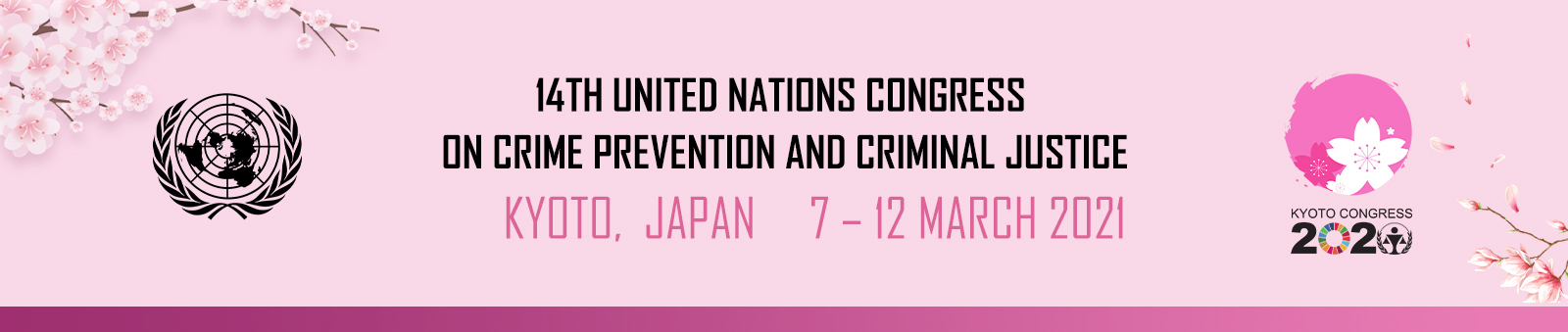 		REGISTRATION FORM Needs to be accompanied by a note verbale and must be attached by each participant to the registration in INDICODeadline for registration: 18 February 2021Member State:	 The number of participants per Member State is limited to 10 in-person participants and 15 online participants. All participants have access to the online platform and can attend all events.After the registration deadline it will not be possible to change the names of in-person and online participants!The email-addresses designated below will receive all correspondence and access links for the individual participantIn-person ParticipantsPlease note that in-person participants will be able to join online as observers. In order for an in-person participant to be also registered as an online “Speaker” (Plenary/Committee), he/she also needs to be listed as “In-person participant” and online “Speaker” (Plenary/Committee) in the registration form.NOTE: If the delegation has less than 10 persons participating in-person, it is possible to change the remaining in-person 'seats/slots' to “online observer” and thus add additional online observers. In such a case, please change "In person" to “Online” under “Role” below. This is important in order to know the number of actual in-person participants. Member States may register up to 15 online participants (5 speakers plenary, 5 speakers committees, 5 observers). All 15 registered online participants can join all events of the congress on the events platform. Those registered as online speakers for plenary or committees also have the technical possibility to request the floor and speak in the respective meetings. All online participants can take the floor in the ancillary meetings without prior designation, by raising their hand.#ROLEFIRST NAME / FAMILY NAMEE-MAIL ADDRESS1In person2In person3In person4In person5In person6In person7In person8In person9In person10In person#ROLEFIRST NAME / FAMILY NAMEE-MAIL ADDRESS1Speaker Plenary2Speaker Plenary3Speaker Plenary4Speaker Plenary5Speaker Plenary6Speaker Committee7Speaker Committee8Speaker Committee9Speaker Committee10Speaker Committee11Observer12Observer13Observer14Observer15Observer